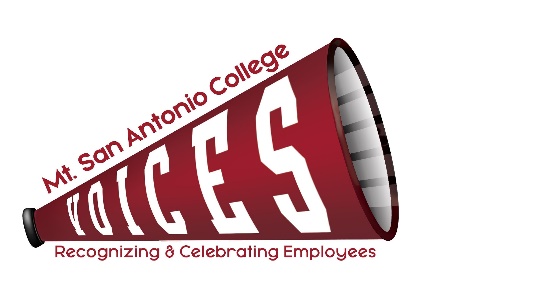 VOICESVOICESVOICESVOICESXLoralyn Isomura – Appointed by CSEA 262Ralph Jagodka – Appointed by Faculty AssociationXReyna Casas – Appointed by Classified Senate Ruben Flores – Appointed by CSEA 651(Co-chair)XLianne Greenlee – POD DirectorXMelissa Cone – Appointed by Confidentials (Co-chair)Francesca Rinaldi – Appointed by Academic SenateXDesiree Marquez – Appointed by Management SteeringXJulie Laverty – Appointed by the PresidentGuest: ITEM DISCUSSIONOUTCOMEMinutesReview January minutesMotion by Julie, seconded by Desiree, minutes approved by acclamation.Shout OutValentines Email announcementGramSmartsheet submission formInstead of giving employees the opportunity to send virtual cards to their colleagues, Desiree suggested sending a valentine’s gram from VOICES to all employees to spread some cheer to everyone.She will create a themed gram to be sent via campus announce to all staff by 2/11.  2020-21 Goals Check-inCommittee website up-to-dateMinutesPhotos Award recipientsJulie will work on making final updates. Night Shift Thank You’sNeed list employees/faculty with shift differential Status of employee list (Lianne)Faculty list (Melissa)Tootsie roll thank you giftsOrder status (Lianne)Name labelsInclude recipients’ names, office location, and “from VOICES”Distribution plan Postpone?DISTRIBUTION OF GOODIE BAGS - ON HOLDDistribution for evening staff is still on hold due to the campus closure and shift changes.UPDATE: Lianne confirmed that tootsie roll goodie bags that we previously ordered last year for distribution are not expired and will have to be discarded. Gifts/Promotional ItemsBudget update for promotional itemsVendor updates Lianne spoke with Duetta in Risk Management and confirmed that they have 900 branded Mt. SAC masks available to be distributed to all employees. If additional are needed Risk Mgmt will work with VOICES to order additional. Julie and Desiree will work on drafting a letter/email communication thanking employees for their hard workLianne will create smartsheet for employees who are interested in receiving a mask to enter personal information. Once finalized VOICES Committee members will work on mail merge to create labels and stuff envelopes. Cost for postage and mailing envelopes can come out of VOICES budget if needed. Goal is to send this out in early March as employee appreciation day is Friday, March 5. 2019-20 Meeting Dates & TimesConfirmed 2nd Tuesday of each month, 12:30-1:30pmOutlook invites sent to committeeNext MeetingTENTATIVELY: Tuesday, March 9, 2021 – 12:30-1:30 pm – Zoom Meeting TENTATIVELY: Tuesday, March 9, 2021 – 12:30-1:30 pm – Zoom Meeting TOPICS FOR FUTURE MEETINGSTOPICS FOR FUTURE MEETINGSWebsiteRepositoryAward listing – descriptions of each award to be addedUse of Mt. SAC Social Media, Marquee, and tv screens across campus as additional outreach 